Ref .M.31  Isabel Nunez    2  Regina Pisani   3  ¿     4 Maruja Sene   5   ¿   6  ¿   7  Charles Pons   8 Rosario Rodriguez  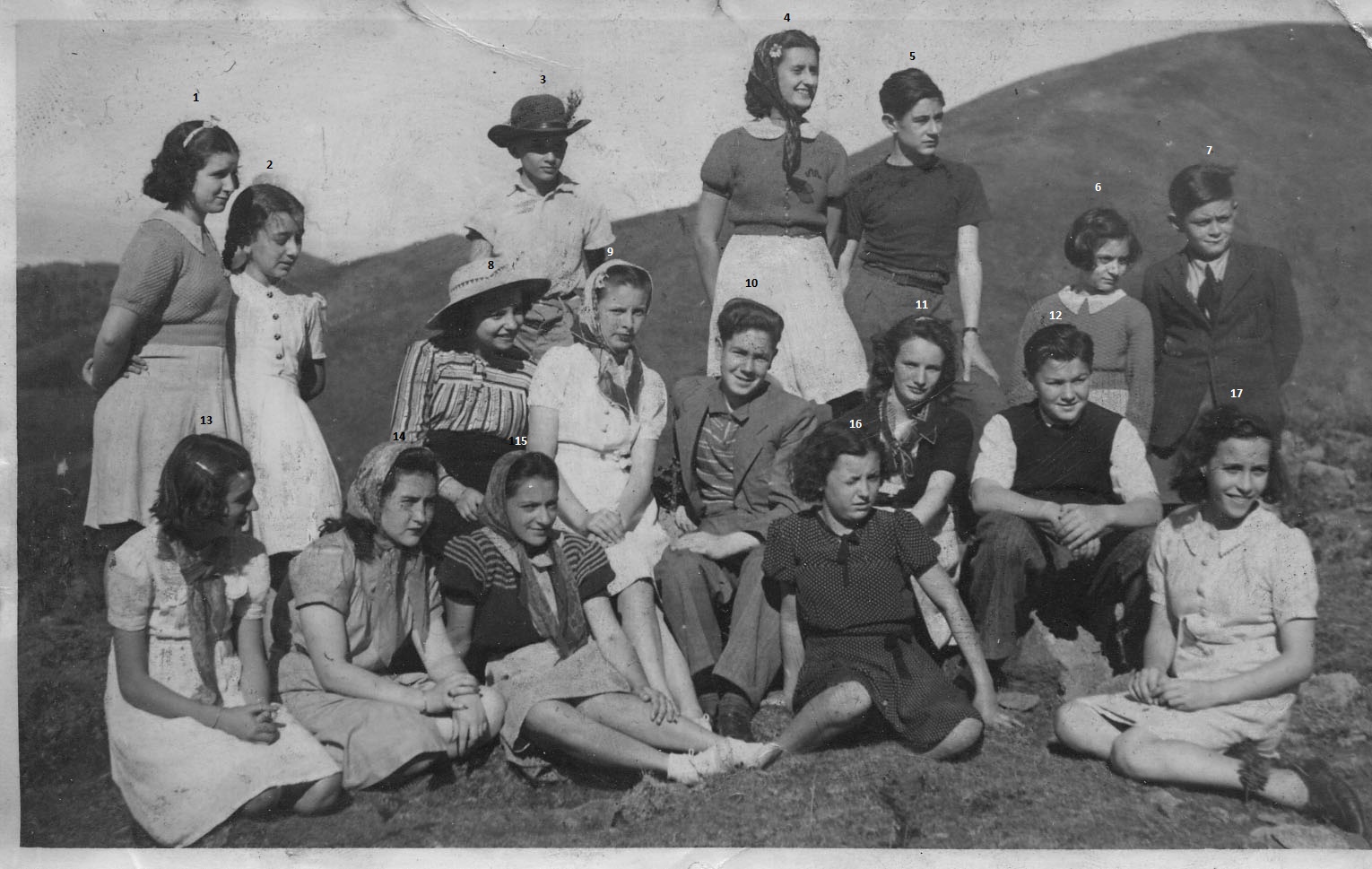  9 Violeta Zammitt   10  Johnny Gracia   11 Berta Bayardo    12Jimmy Carboni  13 ¿   14 Elvira Picardo    15Ana Maria Alcantara   16   ¿   17 Bottino.    Photo Mrs F ChipolinaRef.M.4.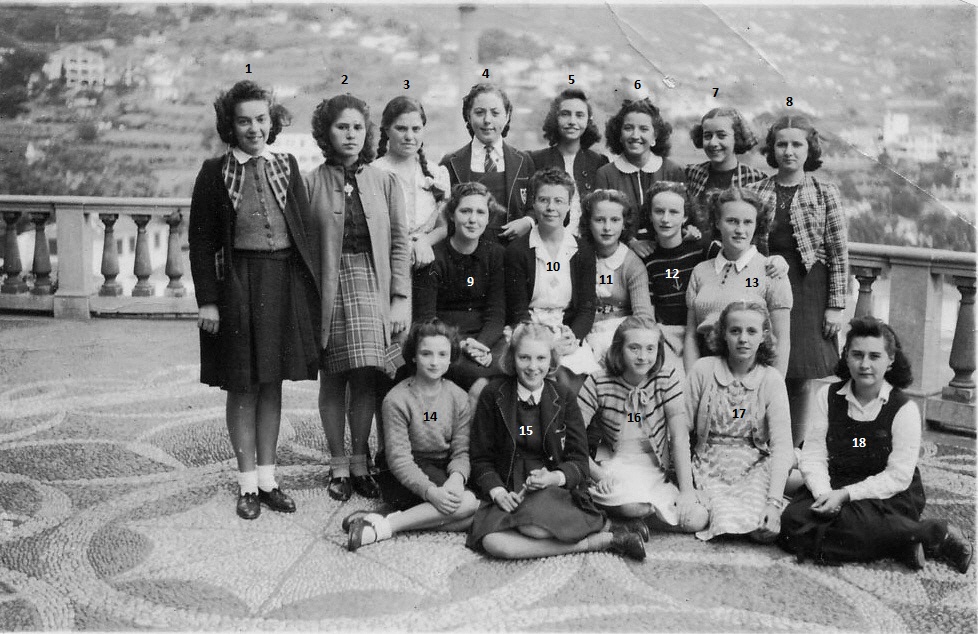 1 Coelho     2 Sylvia Santos   3.     ?   4 Regina Bonfante  5 Lydia Danino     6      ¿      7 Regina Pisani8 Isabel Nunez   9 Transitory Morillo   10 Miss Baker Teacher    11  Violeta Zammitt   12 Berta Bayardo13 Peggy Firth    14 Carlota Morillo       15  Muriel Hume  16 Margot Rodriquez    17 Maruja Peire18 Elvira Fernandez.    Photo Mrs F Chipolina